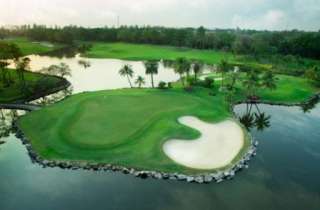 Golf Tour Package Itinerary for the Bangkok New Golf Courses PackageThis golf tour package can be customized according to your preferences.Day 1 - Arrival Arrival Bangkok's Suvarnabhumi Airport and transfer to hotel.Day 2 - Golf at Cascata Golf Club
Golf at Cascata Golf Club (wide fairways with large fast greens). 

Day 3 - Golf at Suwan Golf & Country Club
Golf at Suwan Golf & Country Club (top course and site of 2010 Asian Tour International & 2011 Thailand Open). 

Day 4 - Golf at Riverdale Golf Club Golf at Riverdale Golf Club (dramatic elevation changes, same designer as Red Mountain in Phuket).Day 5 - Departure Transfer to Bangkok's Suvarnabhumi Airport for departure. Start Location : BangkokTour Length : 5 Days (Length can be adjusted)Price from : 18,900Inclusions :All accommodationsDaily breakfastAll green fees1 caddie per golfer at each golf courseAll airport transfersAll golf course transfersAll transfers by private VIP high roof touring van or equivalent24/7 golf hotline staffed by knowledgeable service personnelAll taxes and service chargesExclusions : International airfarePersonal items, drinks, and gratuitiesRecommended Hotels :3 Star Citadines Bangkok Sukhumvit 164 Star Holiday Inn Bangkok Sukhumvit 225 Star Grand Hyatt Erawan BangkokWe have a wide range of 3 - 5 star hotels available. To meet your preferences and budget please contact us for further information.